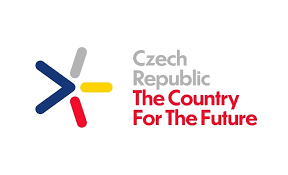 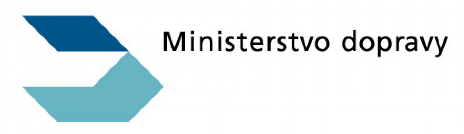 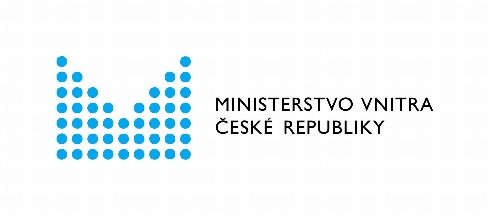 Potvrzení pro pracovníky mezinárodní dopravyConfirmation for International Transport Workers Potvrzuje se, že osoba / It is hereby confirmed that a person  Jméno a příjmení: / Name and surname	……………………………………………………………………………… Datum narození: / Date of birth		………………………………………………………………………………  Bydliště: / Place of residence		………………………………………………………………………………  vykonává činnost v mezinárodní dopravě jako / carries out activities in international transport as ☐	řidič nákladního vozidla / a lorry driver ☐	řidič autobusu / a bus driver☐	posádka dopravního letadla / a public transport aircraft crew☐	posádka letadla vykonávajícího letecké práce / an aircraft crew performing aerial work☐	strojvedoucí / a train driver☐	vlaková četa / a train crew☐	vozmistr / a carriage inspector☐	lodní kapitán / a ship's captain☐	člen posádky plavidla / a vessel crew member☐	posádka vozu správce komunikace / a road administration crew☐	řidič vozidla do 9 osob, přepravující některou z výše uvedených kategorií osob, který je zaměstnancem téhož zaměstnavatele a přepravuje je na místo, kde mají zahájit výkon činnosti, nebo je přepravuje zpět, a prázdné jízdy spojené s těmito přepravami / a driver of a vehicle of up to 9 persons carrying one of the above categories of persons, who is an employee of the same employer and transports them to or from the workplace, and empty journeys connected with such transportspro společnost, úřad, organizaci (název): / for the company, office, organization (name)   ………………………………………………………………………………………………………………………………V / In …………………… dne / date …………………			……………………………….…………………………………..					            	 Razítko a podpis společnosti, úřadu, organizaceCompany, office, organisation stamp and signature   e-mail: book@lap-rozliczenia.pl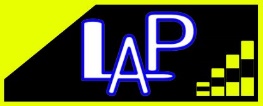                                Strona:www:lap-rozliczenia.pl   Certyfikat dla pracowników transportu międzynarodowegoPotwierdzenie dla pracowników transportu międzynarodowegoPotwierdza się, że osobaImię i Nazwisko                                          	……………………………………………………………………………… Data urodzenia                                                 	………………………………………………………………………………  Miejsce zamieszkania                      		………………………………………………………………………………  Prowadzi działalność w transporcie międzynarodowym jako☐	kierowca ciężarówki ☐	kierowca autobusu☐	załoga samolotu transportu publicznego / ☐	załoga samolotu wykonująca prace lotnicze☐     kierowca pociągu ☐	załoga pociągu ☐	inspektor przewozu☐	kapitatn statku  ☐	członek załogi statku  ☐	załoga administracji drogowej☐  kierowca pojazdu do 9 osób przewożących jedną z pozytywnych kategorii osób, który jest pracownikiem tego pracodawcy i przewozi je do lub z miejsca pracy oraz puste przejazdy z takich przewozamiNazwa firmy, biura, organizacji ………………………………………………………………………………………………………………………………W ……………………  data …………………			……………………………….…………………………………..	                                                                                Firma, biuro, pieczęć i podpis organizacji				            	    e-mail: book@lap-rozliczenia.pl                               Strona:www:lap-rozliczenia.pl   